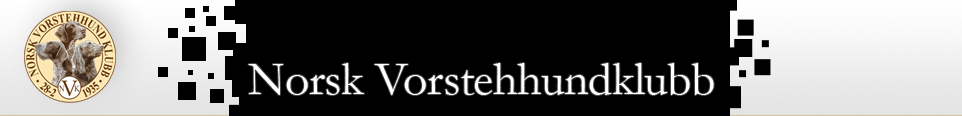                                                                                                               NVK Østfold AKTIVITETSMELDING 2017- NVK ØSTFOLDDatoAktivitet20- januarMedlemsmøte med Mattias WesterlundCa 50 møtte opp denne kvelden på Halmstad skole. En interessant forelesning hvor vi fikk ta del i Mattias sin kompetanse og mangeårige erfaring som hundetrener. Deltagerne fikk høre om Hundskolan Visjon hvor Mattias bruker sin kunnskap om hunder og deres adferd og kombinerer dette med trening av hunder på ulike områder. Ett av Mattias sine spesialfelt er trening og dressur av fuglehunder. Vi fikk høre om hvordan Mattias arbeider med sine og andres fuglehunder, han bygger på kunnskapen om hvordan hunder lærer, hva som motiverer dem, hvordan man bygger opp ett lederskap og en strukturert treningsmetode som går steg for steg. Det kostet 200 kr å delta.21-22 januar Kurs med Mattias Westerlund11 deltagere Mål med kurset.: Deltakerne skal få grunnleggende kunnskap om hvordan hunden forberedes for den praktiske jakttreningen, hva hunden bør kunne og hvordan man kommer dit. Innhold: Teori, allmenn hundekunnskap, stand trening, innkalling, apporttrening, lydighetstrening, stopp trening, To flotte innholdsrike dager sammen med en inspirerende og morsom kursholder. Mye god mat og trivelige omgivelser!! Kursavgift: 2500.-Mars – juni Onsdags treninger på BekkhusI samarbeid med Østfold Fuglehundklubb inviterte vi til onsdagssamlinger på Bekkhus Vi ønsket med dette å tilby et lavterskeltilbud til hundevenner i Østfold og omegn. Fra og med onsdag 26 april tom 21 juni møttes en fin gjeng kl. 19.00, vi holdt på til ca. 20.30 Målet med onsdagsamlingene er å komme sammen og trene, dele erfaringer og kunnskap, og ikke minst ha det hyggelig i godt selskap. Det er viktig å være lydhør for deltagerens ønsker og behov. Pris: 100 kr for alle gangene. Alle hunder og eiere var velkomne. Fokus i treningene har vært: Grunndresur, kontakt, sosialisering, sitt, innkalling, lineføring, apport mm Instruktører: Jan Stordahl, Unn Johannessen, Maggie Devig, Sissel Marthinsen, Bjørn Marius Sørensen.10-12 mars Vintersamling Gålå, Lauåsen Vi hadde en hyggelig, sosial og lærerik helg i nydelige omgivelser. Været var strålende, men føret var vanskelig, og ikke fant vi så mange fugler heller. Men vi har fått mange positive tilbakemeldinger fra fornøyde deltagere. Det var 20 ekvipasjer, presentert fra 3 fylker. Instruktører var Nina Smidtsrød, Unn Johannessen og Gøran Rannstad, ogTerje Johannessen.Tusen takk til instruktørene som gjorde en strålende jobb.25 marsSkogsfugl-trening. Trømborgfjella Det ble dessverre kun 2 stk som møtte på skogsfugltrening. Takk til Kåre Gundersen som stilte som instruktør og ordnet med terreng.Mars, april, mai ApportkursDet ble ikke arrangert apportkurs i år.April-juni  Jølfas Stokkebæk jenteskyting leirdue.Det var 3 damer som stilte på skyting 7 juni. Etter 50 skudd så ble det Vigdis Lunde som stakk av med seieren. Takk til Odd Stokkebæk som sponset skytingen. 14 og 28 mai  Apporttrening Sted: Fredrikstad hundepensjonat, Rolvsøy  Fin apporttrening på Fredrikstad hundepensjonat søndag 14 mai. 8 hunder og 8 tobente. Vi fikk trent på alle apportgrener, dyktige eiere og flotte, gode hunder. 28 mai på Fredrikstad hundepensjonat. Vi trente på alle apportgrenene. 10 hunder og 11 tobente. Begge dagene hadde vi en hyggelig pause med grilling. Klubben stilte med fugl. 200 kr for begge gangene, 150 kr for en gang. Vi takker Lone Gudim for lån av terrenget.Juni - septemberHund – sau Sted: Fredrikstad hundepensjonat, RolvsøyVi har i år også hatt tilbud om aversjonsdressur hund-sau i samarbeid med Fredrikstad hundepensjonat.10.juni  Østfoldapporten 29 deltagere. I UK var disse rasene representert 3 SV, 2 IS, 1 ES, 1 WK, 2 GM. I AK var disse rasene representert 9 SV, 4 KV, 1 U,2 KM, 1 IS, 1 ES, 1 P, 1 GS. Beste Uk hund: Engelsk setter Hågakollen's Rock'roll, eier og fører Dan Karlsen Wang. Begge var debutanter på apportprøve. Beste AK hund: SV Thorsbekkdalen's Arak, eier og fører Unn Johannessen. Disse fikk også premie: UK Sv Bajas av Brandsegg Søndre , eier og fører Ola Jaavall 
2 premie 
. UK IS Bjerkaasen's Bes Pro, eier og fører Lars Erik Gutubakken. 2 premie
 UK IS Raudsildras Holly , eier og fører Maggi Devig, 2 premie. 
UK GM Sussi, eier og fører Ellen Olsen Ødegård. 3 premie. UK GM Lady, eier og fører Anne Gry Celius, 3 premie. 
AK U Rouhshoot I'm On Fire eier og fører Sissel Jerve 1 premie.
 AK KV Haugthun's Hfe Chanto, eier og fører Jan Stordal, 1 premie .
 AK KV Esspes Betula, eier og fører Maggi Devig, 1 premie. AK SV Thorsbekkdalen's Arak , eier Unn og Terje Johannessen, fører Unn Johanessen , 1 premie.
 AK SV Gressfjellet's Quick Step, eier og fører Randi Schulze1 premie
 AK SV Speltdrager's Golddigger, eier og fører Randi Schulze. 1 premie .
 AK KM Vardegløtts Fiffi , eier og fører Trygve Midtgaard, 2 premie . AK GS Gullura's Rex, eier og fører Bjørn Egil Magnussen, 2 premie. AK SV Miss Molly av Røssmyra, eier Terje Holmberg, fører Nina Holmberg . Dommere: Bente Holm, Bergthor Antonsson og Randi SchulzeAugust (dato ennå ikke bestemt)Lavlandssamling Det ble ikke arrangert lavlandssamling i år.Juli/august Mulig treningssamling på fjellet Det ble ikke arrangert noen trening på fjellet.Okt-nov, dato ennå ikke bestemt DistriksmesterskapBle avholdt søndag 19. november på Østfold kennel og hundesenter i Hobøl. 20 deltagere, herav 12 AK og åtte UK hunder. Distriktsmester UK ble KV Ipa (7 måneder gammel) og Pål Walter Pettersen og AK ble SV Jentenes Wanni og Åge Walter.Takk til Jostein Grav for at vi fikk ha DM hos han.DesemberÅrsmøte 